PRODUCTIONS VEGETALESDRAAF OCCITANIE/SRISET29 janvier 2022Territoire observé : TOULOUSE METROPOLETerritoire de référence : Département de la Haute-Garonnes : secret statistiqueSURFACES (en ha)Céréales Oléagineux Protéagineux (COP)Nombre d’exploitationsCultures permanentesIntégration des vergers dans les déclarations PAC en 2015Nombre d’exploitationsHerbe et fourragesSont considérées toutes les cultures fourragères et les prairies (y compris les surfaces collectives et les surfaces toujours en herbe peu productives)SAU TotaleNe sont pas considérés les codes cultures non admissibles suivants :MRS Marais salant;
RVI Restructuration du vignoble;
SBO Surface boisée sur une ancienne terre agricole;
SNA Surface non agricole non visible sur l’orthophotographie;
SNE Surface agricole temporairement non exploitée;
TCR Taillis à courte rotation;
TRU Truffière (chênaie de plants mycorhizes)PRODUCTION BRUTE STANDARD (PBS), estimation en eurosPBS : typologie europeenne de classification des exploitations agricoles adoptee par le reglement (CE) No1242 /2008 du 8 decembre 2008. Il s’agit d’une estimation du potentiel de production de l’exploitation.PBS par groupe de culturesTerritoire observé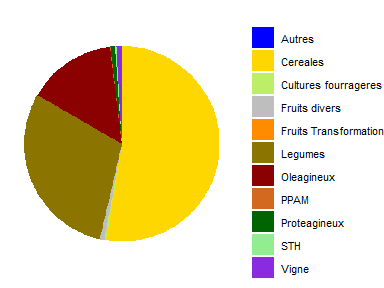 Territoire de référence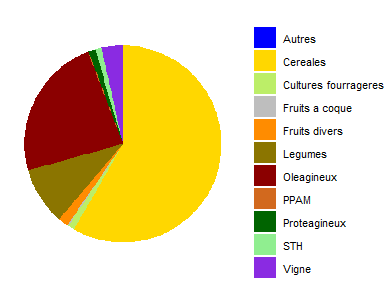 AGRICULTURE BIOLOGIQUESurfaces (ha) et nombre d’exploitations en ayantSurfaces AB par groupe de culturesSurfaces par groupe de cultureTerritoire observé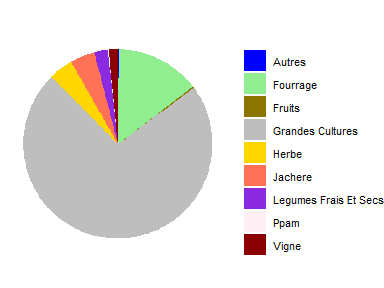 Territoire de référence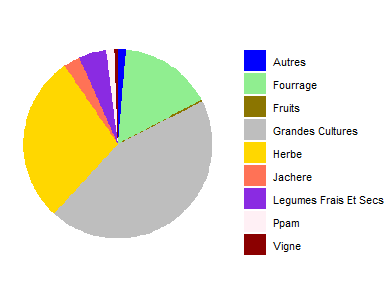 VOLUMES COLLECTES (en T)Agriculture conventionnelle : cultures consommationAgriculture conventionnelle : cultures de semenceAgriculture biologique : cultures consommationAgriculture biologique : cultures semencesVITICULTUREPrincipales appellations : surfaces (ha) et volumes (hl)Nombre d’exploitationsSynthèse par appellationCépages : surfaces (ha) et nombre d’exploitationsDonnées de RécolteLes données sont au siège de l’exploitation (les surfaces mentionnées supra sont établies à partir de la localisation des parcelles, d’où un écart possible avec les surfaces recoltées)CultureToulouse Metropole Toulouse Metropole Toulouse Metropole Dep 31Dep 31Dep 31Culture20122018%20122018%Blé4 2773 569-16.697 59189 755 -8.0Maïs  4521 239174.124 71325 642  3.8Autres céréales  756  985 30.318 15720 583 13.4Tournesol2 0791 010-51.461 97846 020-25.7Soja  131  269105.3 2 92310 474258.3Colza1 131  929-17.914 48212 762-11.9Protéagineux   98   88-10.2 1 519 3 350120.5Source : ASP (PAC 2018 et 2012), traitements SSP 
Surfaces déclarées à la commune de la parcelle 
s.: secret statistique
NA: pas de donnéeSource : ASP (PAC 2018 et 2012), traitements SSP 
Surfaces déclarées à la commune de la parcelle 
s.: secret statistique
NA: pas de donnéeSource : ASP (PAC 2018 et 2012), traitements SSP 
Surfaces déclarées à la commune de la parcelle 
s.: secret statistique
NA: pas de donnéeSource : ASP (PAC 2018 et 2012), traitements SSP 
Surfaces déclarées à la commune de la parcelle 
s.: secret statistique
NA: pas de donnéeSource : ASP (PAC 2018 et 2012), traitements SSP 
Surfaces déclarées à la commune de la parcelle 
s.: secret statistique
NA: pas de donnéeSource : ASP (PAC 2018 et 2012), traitements SSP 
Surfaces déclarées à la commune de la parcelle 
s.: secret statistique
NA: pas de donnéeSource : ASP (PAC 2018 et 2012), traitements SSP 
Surfaces déclarées à la commune de la parcelle 
s.: secret statistique
NA: pas de donnéeCultureToulouse Metropole Toulouse Metropole Toulouse Metropole Dep 31Dep 31Dep 31Culture20122018%20122018%Blé208159-23.64 0053 291-17.8Maïs 29 72148.31 4911 533  2.8Autres céréales 81 84  3.72 2182 035 -8.3Tournesol134 68-49.32 9952 259-24.6Soja  9 24166.7  220  739235.9Colza 78 58-25.6  936  787-15.9Protéagineux  6  8 33.3  151  294 94.7Source : ASP (PAC 2018 et 2012), traitements SSP 
Surfaces déclarées à la commune de la parcelle 
s : secret statistique
NA: pas de donnéeSource : ASP (PAC 2018 et 2012), traitements SSP 
Surfaces déclarées à la commune de la parcelle 
s : secret statistique
NA: pas de donnéeSource : ASP (PAC 2018 et 2012), traitements SSP 
Surfaces déclarées à la commune de la parcelle 
s : secret statistique
NA: pas de donnéeSource : ASP (PAC 2018 et 2012), traitements SSP 
Surfaces déclarées à la commune de la parcelle 
s : secret statistique
NA: pas de donnéeSource : ASP (PAC 2018 et 2012), traitements SSP 
Surfaces déclarées à la commune de la parcelle 
s : secret statistique
NA: pas de donnéeSource : ASP (PAC 2018 et 2012), traitements SSP 
Surfaces déclarées à la commune de la parcelle 
s : secret statistique
NA: pas de donnéeSource : ASP (PAC 2018 et 2012), traitements SSP 
Surfaces déclarées à la commune de la parcelle 
s : secret statistique
NA: pas de donnéeCultureToulouse Metropole Toulouse Metropole Toulouse Metropole Dep 31Dep 31Dep 31Culture20152018%20152018%Verger 6   7  16.7  519  408-21.4Vigne31ss.01 5811 455 -8.0Sources : Vergers (PAC 2018 et 2012), Vigne (Douanes, Casier Viticole Informatisé), traitements SSPSources : Vergers (PAC 2018 et 2012), Vigne (Douanes, Casier Viticole Informatisé), traitements SSPSources : Vergers (PAC 2018 et 2012), Vigne (Douanes, Casier Viticole Informatisé), traitements SSPSources : Vergers (PAC 2018 et 2012), Vigne (Douanes, Casier Viticole Informatisé), traitements SSPSources : Vergers (PAC 2018 et 2012), Vigne (Douanes, Casier Viticole Informatisé), traitements SSPSources : Vergers (PAC 2018 et 2012), Vigne (Douanes, Casier Viticole Informatisé), traitements SSPSources : Vergers (PAC 2018 et 2012), Vigne (Douanes, Casier Viticole Informatisé), traitements SSPCultureToulouse Metropole Toulouse Metropole Toulouse Metropole Dep 31Dep 31Dep 31Culture20152018%20152018%Verger 8   7 -12.5174170 -2.3Vigne19s0380124-67.4Sources : Vergers (PAC 2018 et 2012), Vigne (Douanes,Casier Viticole Informatisé), traitements SSPSources : Vergers (PAC 2018 et 2012), Vigne (Douanes,Casier Viticole Informatisé), traitements SSPSources : Vergers (PAC 2018 et 2012), Vigne (Douanes,Casier Viticole Informatisé), traitements SSPSources : Vergers (PAC 2018 et 2012), Vigne (Douanes,Casier Viticole Informatisé), traitements SSPSources : Vergers (PAC 2018 et 2012), Vigne (Douanes,Casier Viticole Informatisé), traitements SSPSources : Vergers (PAC 2018 et 2012), Vigne (Douanes,Casier Viticole Informatisé), traitements SSPSources : Vergers (PAC 2018 et 2012), Vigne (Douanes,Casier Viticole Informatisé), traitements SSPAnnéeToulouse Metropole Toulouse Metropole Dep 31Dep 31AnnéeSAUNb de déclarants PACSAUNb de déclarants PAC2015  874107109 4404 19420181 042116117 3844 165variation19.28.47.3-0.7Sources : ASP _ PAC 2018 et 2012 _ traitements SSPSources : ASP _ PAC 2018 et 2012 _ traitements SSPSources : ASP _ PAC 2018 et 2012 _ traitements SSPSources : ASP _ PAC 2018 et 2012 _ traitements SSPSources : ASP _ PAC 2018 et 2012 _ traitements SSPAnnéeToulouse Metropole Toulouse Metropole Dep 31Dep 31AnnéeSAUNb de déclarants PACSAUNb de déclarants PAC201510 759355353 4186 426201810 594331351 6036 002variation-1.5-6.8-0.5-6.6Sources : ASP (PAC), Douanes (CVI), traitements SSPSources : ASP (PAC), Douanes (CVI), traitements SSPSources : ASP (PAC), Douanes (CVI), traitements SSPSources : ASP (PAC), Douanes (CVI), traitements SSPSources : ASP (PAC), Douanes (CVI), traitements SSPType de culturePBSPBS%Type de cultureToulouse Metropole Dep 31%Cereales5 240 041121 354 5164.3Legumes2 960 771 19 709 43815Oleagineux1 465 350 49 122 5783Vignes  7 344 281sProteagineux   76 405  2 354 6923.2Fruits divers   75 073  3 413 3102.2Cultures fourrageres   26 832  2 364 4921.1STH   23 090  2 152 4801.1PPAM    7 294    244 5173Fruits Transformation      193      1 34014.4STH peu productive       22    196 7010Autres grandes cultures        0     25 3600Fruits a coque        0    327 3820Source : PAC 2018Source : PAC 2018Source : PAC 2018Source : PAC 2018Niveau de certificationSurfaces (en ha)Surfaces (en ha)%Nombre d'exploitationsNombre d'exploitations%Niveau de certificationToulouse Metropole Dep 31%Toulouse Metropole Dep 31%Certifiées  85826 7263.2215154.1En conversion  33110 8353.1162845.6Total AB1 18937 5623.2306574.6Source : fichier de certification 2018 _ Agence BioSource : fichier de certification 2018 _ Agence BioSource : fichier de certification 2018 _ Agence BioSource : fichier de certification 2018 _ Agence BioSource : fichier de certification 2018 _ Agence BioSource : fichier de certification 2018 _ Agence BioSource : fichier de certification 2018 _ Agence BioGroupe de culturesSurfaces AB (en ha)Surfaces AB (en ha)%Nombre d'exploitationsNombre d'exploitations%Groupe de culturesToulouse Metropole Dep 31%Toulouse Metropole Dep 31%Grandes Cultures62411 7945.3133613.6Fourrage124 4 2292.9 82912.7Jachere 36   7414.9162237.2Herbe 36 7 6350.5 84281.9Legumes Frais Et Secs 20 1 2731.6142346Vigne s   153s s 11sFruits  2    812.6 3 694.3Autres  2   3660.4 72802.5Ppam  s   372s s 33sSource : fichier de certification de l'Agence BioSource : fichier de certification de l'Agence BioSource : fichier de certification de l'Agence BioSource : fichier de certification de l'Agence BioSource : fichier de certification de l'Agence BioSource : fichier de certification de l'Agence BioSource : fichier de certification de l'Agence BioCulturesVolumesVolumes%Nombre d'exploitationsNombre d'exploitations%CulturesToulouse Metropole Dep 31%Toulouse Metropole Dep 31%Ble dur16 525270 5696.11381 9637.0Ble tendre 9 931221 0844.51262 6544.7Mais 9 738191 8315.1 641 4694.4Tournesol 4 980120 5814.11402 5255.5Orge 2 975 49 6426.0 511 1564.4Colza 2 410 26 4659.1 45  5717.9Sorgho 1 988 28 3907.0 48  5069.5Soja 1 505 25 3115.9 35  7214.9Pois   373 16 1492.3 13  4203.1Triticale   232  5 1154.5  7  2762.5Autre COP   127  6 5311.9 12  4043.0Riz     0      0  0    0Source : FranceAgriMerSource : FranceAgriMerSource : FranceAgriMerSource : FranceAgriMerSource : FranceAgriMerSource : FranceAgriMerSource : FranceAgriMerCulturesVolumesVolumes%Nombre d'exploitationsNombre d'exploitations%CulturesToulouse Metropole Dep 31%Toulouse Metropole Dep 31%Soja2891 36121.25 3713.5Ble dur2874 195 6.83 35 8.6Mais1684 523 3.74107 3.7Ble tendres2 070ss 25sTournesols  347ss 19sColzas  725ss 42sOrge  0  579 0.00  9 0.0Pois  0  524 0.00 11 0.0Sorgho  0    0 NaN0  0 NaNTriticale  0  310 0.00  4 0.0Source : FranceAgriMerSource : FranceAgriMerSource : FranceAgriMerSource : FranceAgriMerSource : FranceAgriMerSource : FranceAgriMerSource : FranceAgriMerCulturesVolumesVolumes%Nombre d'exploitationsNombre d'exploitations%CulturesToulouse Metropole Dep 31%Toulouse Metropole Dep 31%Ble tendre1966 822 2.9 6140 4.3Orge1921 24215.5 3 41 7.3Triticales  879s s 33 sAutre COP1142 767 4.110158 6.3Soja1073 366 3.2 5102 4.9Colza s  109s s  7sTournesol 512 419 2.1 3 98 3.1Pois s  299 s s 20 sMais s1 074 s s 30 sBle dur  0  179 0.0 0  5 0.0Sorgho  0  164 0.0 0  9 0.0Source : FranceAgriMerSource : FranceAgriMerSource : FranceAgriMerSource : FranceAgriMerSource : FranceAgriMerSource : FranceAgriMerSource : FranceAgriMerCulturesVolumesVolumes%Nombre d'exploitationsNombre d'exploitations%CulturesToulouse Metropole Dep 31%Toulouse Metropole Dep 31%Ble tendre0000Mais0s  00s  0Tournesol0000Triticale0000Source : FranceAgriMerSource : FranceAgriMerSource : FranceAgriMerSource : FranceAgriMerSource : FranceAgriMerSource : FranceAgriMerSource : FranceAgriMerAppellationSIQOSurfacesSurfaces%VolumesVolumes%AppellationSIQOToulouse Metropole Dep 31%Toulouse Metropole Dep 31%Comte TolosanIGPs853ss58 192sSource : CVI 2018Source : CVI 2018Source : CVI 2018Source : CVI 2018Source : CVI 2018Source : CVI 2018Source : CVI 2018Source : CVI 2018AppellationSIQONombre d'exploitationsNombre d'exploitations%AppellationSIQOToulouse Metropole Dep 31%Comte TolosanIGPs72sSource : CVI 2018Source : CVI 2018Source : CVI 2018Source : CVI 2018Source : CVI 2018TotalSurfacesSurfaces%VolumesVolumes%Nb récoltantsNb récoltants%TotalToulouse Metropole Dep 31%Toulouse Metropole Dep 31%Toulouse Metropole Dep 31%Principales appellations du territoire observés  853ss 58 192ss 72sToutes appellations présentes dans le territoire observés  853ss 58 192ss 72sToutes appellations présentes dans le territoire de références1 984ss111 380ss149sSource : CVI 2018Source : CVI 2018Source : CVI 2018Source : CVI 2018Source : CVI 2018Source : CVI 2018Source : CVI 2018Source : CVI 2018Source : CVI 2018Source : CVI 2018CépageSurfacesSurfaces%Nombre d'exploitationsNombre d'exploitations%CépageToulouse Metropole Dep 31%Toulouse Metropole Dep 31%Syrah_ns207ss76sCabernet_sauvignon_n s 90 s s52 sNegrette_n s630 s s81 sMerlot_n s 26 s s22 sChardonnay_b s  6 s s 6 sJurancon_noir_n s 22 s s33 sVillard_noir_n s  5 s s18 sSource : CVI 2018Source : CVI 2018Source : CVI 2018Source : CVI 2018Source : CVI 2018Source : CVI 2018Source : CVI 2018n: cépage noir; b=cépage blancn: cépage noir; b=cépage blancn: cépage noir; b=cépage blancn: cépage noir; b=cépage blancn: cépage noir; b=cépage blancn: cépage noir; b=cépage blancn: cépage noir; b=cépage blancSIQOToulouse Metropole Dep 31%SurfacesAOP  0 1 0740.0IGP s   861sSans IG  0    490.0VolumesAOP  050 8510.0IGPs58 211sSans IG  0 2 3190.0Nombre de récoltantsAOP  0    550.0IGP  s    72sSans IG  0    210.0RendementAOP  0    470.0IGP s    68sSans IG  0    470.0Source : CVI 2018Source : CVI 2018Source : CVI 2018Source : CVI 2018Source : CVI 2018